Spring Newsletter 2020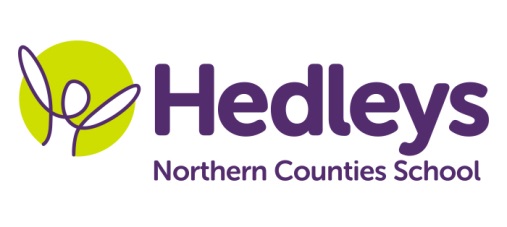 Beadnell ClassDear Parents and Carers,Happy New Year!We hope you had a lovely Christmas break and enjoyed the chaos of our show. Our topic this term is “Clothes and Fashion” and we have decided to focus on two specific decades- the 50s and 80s. This half term we are exploring a 50s diner theme.  As a class we continue to concentrate on our communication, physical skills and sensory exploration, all of which remain integrated throughout all our daily sessions supported by Nicola Leonard our SaLT.In occupational therapy and physio sessions with Michele McCafferty and Gemma James we will be developing and maintaining our physical skills, while working on our individual targets. Rebound and hydro will continue as last year (or as per discussions with yourselves).Please don’t hesitate to contact us on 0191 2815821 or the below email addresses Best wishes,Rachel, Julia and the Beadnell class teamDon’t forget there will be a photographer onsite on Tuesday 28th January to take school photos of our students.Class teacherOTSALTRachel Jeffaresr.jeffares@percyhedley.org.ukJulia Pattersonj.patterson@percyhedley.org.uk Michele McCaffertym.mccafferty@percyhedley.org.uk Nicola Leonard  n.leonard@percyhedley.org.uk PhysioPhysioPhysioGemma James – Gemma.James@nuth.nhs.uk Gemma James – Gemma.James@nuth.nhs.uk Gemma James – Gemma.James@nuth.nhs.uk 